1. การวัดและการประเมินผลการเรียนรู้	การวัดและการประเมินผลการเรียนการสอนตามรูปแบบการเรียนรู้ RMUTT สามารถแสดงราย ละเอียดได้ดังนี้	1.1  เครื่องมือที่ใช้ในการวัดผล	การจัดการเรียนการสอนตามรูปแบบการเรียนรู้ RMUTT Model กำหนดเครื่องมือที่ใช้ในการวัดผลในแต่ละขั้นตอนการเรียนการสอนดังแสดงในตารางที่ 3ตารางที่ 1  เครื่องมือที่ใช้ในการวัดผลการเรียนการสอนตามรูปแบบการเรียนรู้ RMUTT	1.2  วิธีการประเมินผล	เครื่องมือที่ใช้ในการจัดการเรียนการสอนตามรูปแบบการเรียนรู้ RMUTT Model ดังแสดงในตารางที่ 1 สามารถกำหนดวิธีการประเมินผลออกได้เป็น 5 แบบ ดังต่อไปนี้	แบบที่ 1 : สำหรับตรวจใบมอบหมายงาน มีคะแนนเต็ม 10 คะแนน มีเกณฑ์การให้คะแนนดังนี้		-  ความถูกต้องและครบถ้วน		4  คะแนน		-  ขั้นตอนการออกแบบ/การคำนวณ	2  คะแนน		-  ความสวยงาม/ความประณีต		2  คะแนน		-  ส่งงานตรงเวลา			2  คะแนน	แบบที่ 2 : สำหรับตรวจใบปฏิบัติการทดลอง มีคะแนนเต็ม 25 คะแนน มีเกณฑ์การให้คะแนนดังนี้		-  จำลองวงจรได้ถูกต้อง			5  คะแนน		-  ต่อวงจรถูกต้อง			5  คะแนน		-  วัดผลการทดลองได้ถูกต้อง		5  คะแนน		-  บันทึกผลการทดลองได้ถูกต้อง		5  คะแนน		-  สรุป/วิเคราะห์ผลการทดลองถูกต้อง	5  คะแนน	แบบที่ 3 : สำหรับตรวจแบบประเมินพฤติกรรม มีคะแนนเต็ม 10 คะแนน มีเกณฑ์การให้คะแนนตามระดับของพฤติกรรมในด้านต่างๆ ดังนี้		-  มากที่สุด/ดีมาก			10  คะแนน		-  มาก/ดี				8  คะแนน		-  ปานกลาง/ปานกลาง			6  คะแนน		-  น้อย/พอใช้				4  คะแนน		-  น้อยที่สุด/ปรับปรุง			2  คะแนน	แบบที่ 4 : สำหรับตรวจแบบทดสอบหลังการเรียนแบบปรนัยชนิดเลือกตอบ มีเกณฑ์การให้คะแนนคือ		ตอบถูกได้  1  คะแนน		ตอบผิดได้  0  คะแนน	แบบที่ 5 : สำหรับตรวจแบบทดสอบวัดผลสัมฤทธิ์ทางการเรียน มีคะแนนเต็ม 20 คะแนน 
มีเกณฑ์การให้คะแนนดังนี้		-  ออกแบบวงจรได้ถูกต้อง		8  คะแนน		-  ต่อวงจรถูกต้อง			2  คะแนน		-  วัดผลการทดลองได้ถูกต้อง		3  คะแนน		-  บันทึกผลการทดลองได้ถูกต้อง		3  คะแนน		-  ตอบคำถามได้ถูกต้อง			4  คะแนน	1.3  เกณฑ์การประเมินผล	เกณฑ์ที่ใช้ในการประเมินผลการจัดการเรียนการสอนตามรูปแบบการเรียนรู้ RMUTT Model ดังแสดงในตารางที่ 3 ในการวัดผลการเรียนนั้น จะกำหนดให้มีคะแนนรวมทั้งหมดเท่ากับ 100% ซึ่งประกอบด้วยรูปแบบของการวัดผลดังนี้ 		1.3.1  ใบปฏิบัติการทดลอง			20%		1.3.2  แบบประเมินพฤติกรรม			30%		1.3.3  แบบทดสอบหลังการเรียน			20%		1.3.4  แบบทดสอบวัดผลสัมฤทธิ์ทางการเรียน	30%	โดยที่การกำหนดเกณฑ์การประเมินผลการเรียน จะแบ่งออกได้เป็นระดับต่างๆ ได้ดังนี้			80 - 100	ผลการประเมิน		A			75 - 79		ผลการประเมิน		B+			70 - 74		ผลการประเมิน		B			65 - 69		ผลการประเมิน		C+			60 - 64		ผลการประเมิน		C			59 - 54		ผลการประเมิน		D+			50 - 54		ผลการประเมิน		D			  0 - 49		ผลการประเมิน		Fใบหมอบหมายงานที่ 1เรื่อง สายส่งไมโครสตริป(Microstrip Transmission Line)สมรรถนะรายวิชา1. ออกแบบวงจรอิเล็กทรอนิกส์ความถี่สูงโดยวิธีการคำนวณได้2. จำลองการทำงานของวงจรอิเล็กทรอนิกส์ความถี่สูงโดยใช้โปรแกรมจำลองได้3. สร้างวงจรอิเล็กทรอนิกส์ความถี่สูงโดยใช้ฟิลม์ไวแสงได้4. ทดสอบของวงจรอิเล็กทรอนิกส์ความถี่สูงโดยเครื่องวัดข่ายงานไฟฟ้าได้วัตถุประสงค์เชิงพฤติกรรม1.  อธิบายหลักการทำงานของสายส่งไมโครสตริปได้2.  ออกแบบวงจรสายส่งไมโครสตริปได้3.  จำลองการทำงานของวงจรสายส่งไมโครสตริปโดยใช้โปรแกรมจำลองได้4.  บันทึกผลการจำลองของสายส่งไมโครสตริปได้งานที่มอบหมาย1.  ศึกษาโครงสร้าง หลักการทำงานของสายส่งไมโครสตริป2.  ศึกษาวิธีการหาค่าความยาวคลื่น ค่าคงที่สภาพยอมสัมพัทธ์ประสิทธิผลของไดอีเล็กตริก 
ค่าอิมพีแดนซ์ ค่าความกว้าง และค่าความยาวของสายส่งไมโครสตริป3.  สรุปโครงสร้าง หลักการทำงาน วิธีการหาค่าความยาวคลื่น ค่าคงที่สภาพยอมสัมพัทธ์ประสิทธิผลของไดอีเล็กตริก ค่าอิมพีแดนซ์ ค่าความกว้าง และค่าความยาวของสายส่งไมโครสตริป4.  ออกแบบสายส่งไมโครสตริปแบบเปิดและแบบลัดวงจร กำหนดให้วงจรทำงานที่ความถี่   และใช้แผ่นวงจรพิมพ์ชนิด  ที่มีค่า ,  และ 5.  จำลองวงจรที่ได้จากการออกแบบในข้อที่ 4 โดยใช้โปรแกรม Sonnet หรือ IE3D หรือโปรแกรมจำลองการทำงานของวงจรไมโครเวฟอื่นๆ พร้อมทั้งบันทึกผลการจำลองแหล่งข้อมูล        1.  เอกสารประกอบการสอน        2.  อาจารย์ ผู้เชี่ยวชาญ        3.  ตำรา เอกสาร บทความ งานวิจัย        4.  ห้องสมุด        5.  โปรแกรมจำลองการทำงานของวงจรไมโครเวฟ        6.  เว็ปไซต์แบบประเมินพฤติกรรมกลุ่ม	กลุ่มที่   	สมาชิกในกลุ่ม	1.............................................   2................................................			3.............................................   4................................................	คำชี้แจง	ให้ผู้เรียนทำเครื่องหมาย    ในช่องที่ตรงกับความคิดเห็น	เกณฑ์การให้คะแนน		พฤติกรรมที่กระทำเป็นประจำ	  ให้	5  คะแนน		พฤติกรรมที่กระทำเป็นบางครั้ง	  ให้	4  คะแนน		พฤติกรรมที่กระทำน้อยครั้ง	  ให้	3  คะแนน		พฤติกรรมที่กระทำน้อยครั้งมาก	  ให้	2  คะแนน		ไม่มีพฤติกรรมที่กระทำ		  ให้	1  คะแนน	เกณฑ์ทางด้านคุณภาพแบบประเมินพฤติกรรมการนำเสนอกิจกรรมกลุ่ม	กลุ่มที่   	สมาชิกในกลุ่ม	1.............................................   2................................................			3.............................................   4................................................คำชี้แจง     ให้ผู้เรียนให้คะแนนลงในช่องที่ตรงกับความคิดเห็น	เกณฑ์ผ่าน	35  คะแนน	ข้อเสนอแนะและความคิดเห็นเพิ่มเติม................................................................................................................................................................................................................................................................................................................................................................................................................................................................................................................................................................................................................................................................................................................................................................................................................................	พฤติกรรมที่ใช้ในการสังเกต	บุกคลิก การแต่งกาย	: มีความเชื่อมั่นในตนเอง แต่งกายสะอาด ถูกระเบียบ	มารยาทในการพูด	: มองหน้าและสบตาผู้ฟัง ไม่พูดเสียดสีผู้อื่น	การใช้ภาษา		: ชัดเจนตามหลักภาษา ใช้คำพูดที่สุภาพ	วิธีการนำเสนอ		: ใช้สื่อที่น่าสนใจ มีคำถามและคำตอบ ใช้เวลาตามที่กำหนด	เนื้อหาที่นำเสนอ		: มีสาระสำคัญตรงกับหัวเรื่อง เรียงลำดับความยากง่ายแบบประเมินพฤติกรรมการอภิปรายรายบุคคล	เกณฑ์การประเมิน	ดีมาก            เท่ากับ  9-10  สนใจฟัง ไม่หลับ ไม่พูดคุยในห้องเรียน มีคำถามที่ดี ตอบคำถามได้				    ถูกต้อง ทำงานครบตามที่ได้รับมอบหมาย ส่งงานตามกำหนดเวลา	ดี                 เท่ากับ  7-8    การแสดงออกอยู่ในเกณฑ์ประมาณร้อยละ 70 ถึง 80	ปานกลาง       เท่ากับ  5-6    การแสดงออกอยู่ในเกณฑ์ประมาณร้อยละ 50 ถึง 69	ต้องปรับปรุง   เท่ากับ  1-4    การแสดงออกต่ำกว่าร้อยละ 50 แบบประเมินปฏิบัติการทดลองเรื่อง สายส่งไมโครสตริปใบประลองที่ 1 สายส่งไมโครสตริปวิชา การวิเคราะห์และออกแบบวงจรอิเล็กทรอนิกส์ความถี่สูงคำชี้แจง 	ผู้สอนประเมินจากการสังเกตพฤติกรรมของผู้เรียนในการปฏิบัติการทดลอง โดยให้		ระดับคะแนนลงในตารางที่ตรงกับพฤติกรรมของผู้เรียนเกณฑ์การให้คะแนน	4 เท่ากับ ดีมาก 3 เท่ากับ ดี 2 เท่ากับ พอใช้ และ 1 เท่ากับ ต้องปรับปรุงเกณฑ์การประเมินในการปฏิบัติการทดลอง	เกณฑ์ที่ใช้ในการให้คะแนนจากการเปลี่ยนระดับ คือ	ระดับ	ดีมาก         	เท่ากับ   4     ได้คะแนนเท่ากับ  9-10    คะแนน		ดี              	เท่ากับ   3     ได้คะแนนเท่ากับ  7-8    คะแนน		ปานกลาง    	เท่ากับ   2     ได้คะแนนเท่ากับ  5-6    คะแนน		ต้องปรับปรุง	เท่ากับ   1     ได้คะแนนเท่ากับ  1-4    คะแนนเครื่องมือที่ใช้วัดสิ่งที่ต้องการจะวัดวิธีการวัดวิธีการประเมินผลเกณฑ์ที่ใช้ใน การประเมินใบมอบหมายงานความรู้และความเข้าใจตรวจใบมอบ หมายงานแบบที่ 1ผ่าน/ไม่ผ่านใบปฏิบัติการทดลองทักษะปฏิบัติตรวจใบปฏิบัติ การทดลองแบบที่ 2ร้อยละ 20แบบประเมินพฤติกรรมพฤติกรรมสังเกตพฤติกรรมแบบที่ 3ร้อยละ 30แบบทดสอบหลังการเรียนความก้าวหน้าทางการเรียนทดสอบหลังการเรียนในแต่ละหน่วยการเรียนแบบที่ 4ร้อยละ 20แบบทดสอบวัดผลสัมฤทธิ์ทางการเรียนผลสัมฤทธิ์ทางการเรียนทดสอบหลังจากที่เรียนครบทุกหน่วยการเรียนแบบที่ 5ร้อยละ 30พฤติกรรมที่สังเกตระดับคะแนนระดับคะแนนระดับคะแนนระดับคะแนนระดับคะแนนพฤติกรรมที่สังเกต543211. ความรับผิดชอบในการทำงาน2. ความตั้งใจในการทำงาน3. ทำงานเป็นทีม/การยอมรับฟังผู้อื่น4. ตรงต่อเวลา5. มีส่วนร่วมในการทำงาน/การแสดงความคิดเห็นรวมช่วงคะแนนระดับคุณภาพ9 - 10ดีมาก7 - 8ดี5 - 6ปานกลาง3 - 4พอใช้0 - 2ต้องปรับปรุง     พฤติกรรมชื่อ-สกุลบุกคลิกการแต่งกายมารยาทในการพูดการใช้ภาษาวิธีการนำเสนอเนื้อหาที่นำเสนอรวม     พฤติกรรมชื่อ-สกุล1010101010501.2.3.4.5.ที่        พฤติกรรม   ชื่อ-สกุลความรับ ผิดชอบในการทำงานความตั้งใจในการทำงานการยอมรับฟังผู้อื่นตรงต่อเวลามีส่วนร่วมในการทำงาน/การแสดงความคิดเห็นที่        พฤติกรรม   ชื่อ-สกุล10101010101234567891011121314151617181920ลำดับที่รหัสชื่อ-สกุลรายการประเมินรายการประเมินรายการประเมินรายการประเมินรายการประเมินคะแนนที่ได้ลำดับที่รหัสชื่อ-สกุลวิธีดำเนินการทดลองการปฏิบัติการทดลองความชำนาญขณะปฏิบัติการทดลองการสรุปผลการทดลองการตอบคำถามท้ายการทดลองคะแนนที่ได้123456789101112131415รายการประเมินระดับการให้คะแนนระดับการให้คะแนนระดับการให้คะแนนระดับการให้คะแนนรายการประเมิน4 = ดีมาก 3 = ดี2 = พอใช้ 1 = ต้องปรับปรุง1. วิธีดำเนินการทดลองกำหนดวิธีการ ขั้นตอน เลือก ใช้เครื่องมือ และอุปกรณ์ได้อย่างเหมาะสมกำหนดวิธีการ ขั้นตอน เลือก ใช้เครื่องมือ และอุปกรณ์ยังไม่เหมาะสมต้องให้ความช่วยเหลือบ้างในกำหนดวิธีการ ขั้นตอน เลือกใช้เครื่องมือ และอุปกรณ์ต้องให้ความช่วยเหลือทั้งหมดในกำหนดวิธีการ ขั้นตอน เลือกใช้เครื่องมือ และอุปกรณ์2. การปฏิบัติการทดลองปฏิบัติการทด ลองตามขั้นตอน และใช้อุปกรณ์ต่างๆ ได้ถูกต้องปฏิบัติการทด ลองตามขั้นตอน และใช้อุปกรณ์ต่างๆ ได้ถูกต้องเมื่อได้รับคำแนะ นำบ้างต้องได้รับคำ แนะนำมากๆในการปฏิบัติการทดลองตามขั้นตอน และใช้อุปกรณ์ต่างๆ ได้ถูกต้องต้องให้ความช่วยเหลือในการในการปฏิบัติการทดลองตามขั้นตอน และใช้อุปกรณ์ต่างๆ ได้ถูกต้อง3. ความชำนาญในการปฏิบัติการทดลองมีความชำนาญในการปฏิบัติ การทดลอง ใช้อุปกรณ์ได้อย่างถูกต้อง และเสร็จตามกำหนด เวลามีความชำนาญในการปฏิบัติ การทดลอง ใช้อุปกรณ์ แต่ต้องให้คำแนะนำจึงจะเสร็จตามกำหนดเวลาต้องให้ความช่วยเหลือในการปฏิบัติการทด ลอง และการใช้อุปกรณ์ จึงจะเสร็จตามกำหนด เวลาไม่มีความชำนาญในการปฏิบัติการทดลอง ในการใช้อุปกรณ์ และไม่เสร็จตามกำหนด เวลา4. การสรุปผลการทดลองบันทึก และสรุป ผลการทดลองได้ถูกต้อง และชัดเจนบันทึก และสรุป ผลการทดลองถูกต้องบ้างแต่ยังไม่ชัดเจนบันทึก และสรุป ผลการทดลองไม่ถูกต้องและไม่ชัดเจนต้องให้คำแนะนำในการบันทึก และสรุปผลการทดลอง จึงจะปฏิบัติได้4. การตอบคำถามท้ายการทดลองตอบได้ถูกต้องทั้งหมดตอบได้ถูกต้องแต่ไม่ครบทุกข้อคำถามตอบได้แต่ยังไม่ถูกต้องต้องให้ความช่วย เหลือในการตอบคำถามทุกข้อ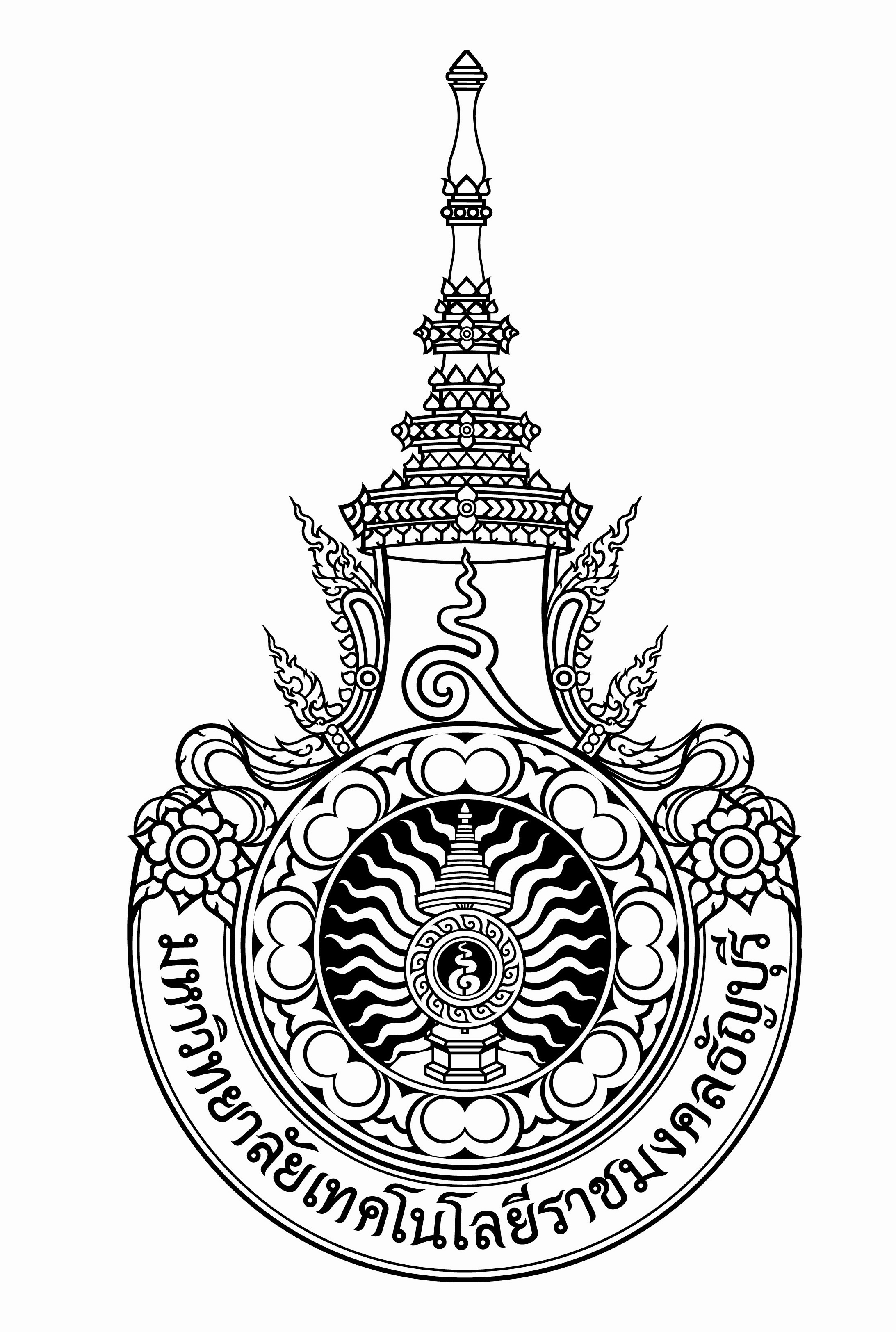 ใบประเมินผลการปฏิบัติใบประเมินผลการปฏิบัติหน้าที่ ……/…….วิชา  ………………….…………………….. รหัส ……………… ชื่อเรื่อง/งาน …………………………………………………………………………………..วิชา  ………………….…………………….. รหัส ……………… ชื่อเรื่อง/งาน …………………………………………………………………………………..วิชา  ………………….…………………….. รหัส ……………… ชื่อเรื่อง/งาน …………………………………………………………………………………..ชื่อ – นามสกุล …………… ………………………………………………….……………………………………….…เลขประจำตัว ……………… …………………………………………….…………  สาขา……..………………ชื่อ – นามสกุล …………… ………………………………………………….……………………………………….…เลขประจำตัว ……………… …………………………………………….…………  สาขา……..………………วันที่ ………………………………………………….…วันที่ ………………………………………………….…จุดประเมินประเมินผลประเมินผลหมายเหตุจุดประเมินผ่านไม่ผ่านหมายเหตุการรู้จักอุปกรณ์ และสัญลักษณ์พื้นฐาน การแปลงหน่วยการวัดการอ่านค่าตัวต้านทานการอ่านค่าตัวเก็บประจุการดูขาอุปกรณ์อิเล็กทรอนิกส์พื้นฐานเกณฑ์การให้คะแนน     10    หมายถึง การประเมินผลผ่านทุกจุดประเมิน,มีการปฏิบัติครบถ้วนทุกจุดประเมิน     7.5   หมายถึง การประเมินผลไม่ผ่าน 1 จุดประเมิน, มีการปฏิบัติไม่ครบ 1 จุดประเมิน      5    หมายถึง การประเมินผลไม่ผ่าน 2 จุดประเมิน, มีการปฏิบัติไม่ครบ 2 จุดประเมิน2.5  หมายถึง การประเมินผลไม่ผ่านมากกว่า 2 จุดประเมิน, มีการปฏิบัติไม่ครบมากกว่า 2 จุดประเมินประเมินผลการปฏิบัติงานคะแนนคะแนนคะแนนคะแนนหมายเหตุประเมินผลการปฏิบัติงาน107.552.5หมายเหตุประเมินผลการปฏิบัติงานใช้เวลา...................นาทีผลการประเมิน     ผ่าน           ไม่ผ่าน  เพราะ.........................................................				   		 ลงชื่อ .........................................................ผู้ประเมินผลการประเมิน     ผ่าน           ไม่ผ่าน  เพราะ.........................................................				   		 ลงชื่อ .........................................................ผู้ประเมินผลการประเมิน     ผ่าน           ไม่ผ่าน  เพราะ.........................................................				   		 ลงชื่อ .........................................................ผู้ประเมินผลการประเมิน     ผ่าน           ไม่ผ่าน  เพราะ.........................................................				   		 ลงชื่อ .........................................................ผู้ประเมินผลการประเมิน     ผ่าน           ไม่ผ่าน  เพราะ.........................................................				   		 ลงชื่อ .........................................................ผู้ประเมินผลการประเมิน     ผ่าน           ไม่ผ่าน  เพราะ.........................................................				   		 ลงชื่อ .........................................................ผู้ประเมิน